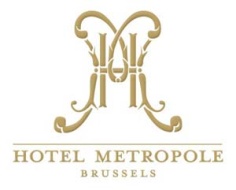 The participants interested in booking a room in Hotel Metropole are kindly asked to contact directly: To	:	Reservations Hotel Métropole, BrusselsFax	:	+32-2-218 02 40Tel	:  	+32-2-214 24 25 or +32-2-214 24 26Email	:       	resa@metropolehotel.be   Please use the following booking Code:   "ULB"Please book the room at your earliest convenience. The reservations will be made on a room availability basis.  Prices:Single Superior, single occupancy at 169.00 € including breakfastSingle Privilege, single occupancy at 199.00 € including breakfast30.00 € for upgrade to double roomBoth room rates include all taxes & service charges